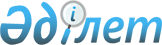 Об освобождении Управления Алматинской железной дороги от обязательств по платежам за риск
					
			Утративший силу
			
			
		
					Постановление Правительства Республики Казахстан от 30 ноября 1995 г. N 1613. Утратило силу - постановлением Правительства РК от 13 мая  1998 г. N 431 ~P980431.



        В целях эффективного использования средств кредита
Правительства Японии, выделенного Республике Казахстан для
осуществления работ по усилению технической оснащенности
пограничного железнодорожного перехода "Дружба", Правительство
Республики Казахстан постановляет:




          Освободить конечного заемщика - Управление Алматинской железной
дороги от установленных постановлением Кабинета Министров Республики
Казахстан от 16 ноября 1994 г. N 1300  
 P941300_ 
  "Об упорядочении
учета гарантий Республики Казахстан" обязательств по платежам за
риск в размере 1% годовых в валюте предоставленной гарантии по
непогашенным остаткам кредита.





  Премьер-Министр
Республики Казахстан


					© 2012. РГП на ПХВ «Институт законодательства и правовой информации Республики Казахстан» Министерства юстиции Республики Казахстан
				